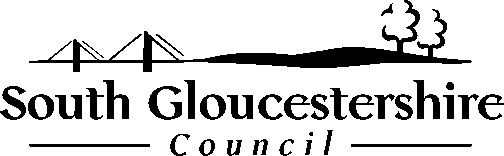 COVID RESPONSE INTERIM PERSONAL EDUCATION PLAN PRIMARY EARLY YEARS 2021 (Terms 3 and 4 only)To be chaired and completed by schoolCopy of PEP to be sent to: Virtual School Headteachervia SOFIE (South Glos Schools only) uploading to Business support (ELS, P&C, Adults-North & PIT)Alternatively send to CAHBusinessSupportBMR@southglos.gov.uk  putting [securemail] at the start of the subject box in the email. Please send within 10 working days of the meeting.  NameDate of BirthSchoolYear GroupDate of interim PEP meetingEHCP or SENDIf an EHCP or SEND support is in place, please specify the area of need identified in the plan. CI - Communication and Interaction, CL - Cognition and Learning, SEMH - Social Emotional and Mental Health, SPN - Sensory and/or Physical needs.ESSENTIAL INFORMATIONPlease ensure that the following information is available at the PEPPrevious PEPHome / School learning informationActions from previous PEPWhoAchievedImpact to dateATTENDANCE ATTENDANCE ATTENDANCE Is the student attending the school provision for Critical Workers and Vulnerable CYP?If not please provide reasons and state how the student is accessing home learning.Is the student attending the school provision for Critical Workers and Vulnerable CYP?If not please provide reasons and state how the student is accessing home learning.Is the student attending the school provision for Critical Workers and Vulnerable CYP?If not please provide reasons and state how the student is accessing home learning.ActionsBy Who:By When:CURRENT PROVISION – IN CLASS / ONLINE / HOME LEARNING  CURRENT PROVISION – IN CLASS / ONLINE / HOME LEARNING  CURRENT PROVISION – IN CLASS / ONLINE / HOME LEARNING  Is the student accessing all learning provided by school?Are there any barriers to this?What have been the successes?What could improve the learning experience?Is the student accessing all learning provided by school?Are there any barriers to this?What have been the successes?What could improve the learning experience?Is the student accessing all learning provided by school?Are there any barriers to this?What have been the successes?What could improve the learning experience?ActionsBy Who:By When:ATTAINMENTATTAINMENTATTAINMENTATTAINMENTATTAINMENTATTAINMENTATTAINMENTATTAINMENTATTAINMENTATTAINMENTATTAINMENTATTAINMENTATTAINMENTATTAINMENTATTAINMENTATTAINMENTATTAINMENTATTAINMENTATTAINMENTPRIME AREASPRIME AREASPRIME AREASPRIME AREASPRIME AREASPRIME AREASPRIME AREASPRIME AREASPRIME AREASSPECIFIC AREASSPECIFIC AREASSPECIFIC AREASSPECIFIC AREASSPECIFIC AREASSPECIFIC AREASSPECIFIC AREASSPECIFIC AREASSPECIFIC AREASSPECIFIC AREASCLL..CLL..CLL..PSEPSEPSEPDPDLITERACYLITERACYMATHSMATHSUWUWUWEXPRESSIVE ARTSEXPRESSIVE ARTSEXPRESSIVE ARTSListening and attentionUnderstandingSpeakingMaking RelationshipsSelf-confidence and self-awarenessManaging feelings and behaviourMoving and handlingHealth and self-careReadingWritingNumbersShape, space and measurePeople and communitiesThe worldThe worldTechnologyExploring media and materialsBeing imaginativeEntryAutSprSumEnd of Yr TargetAreas of strength and good progress?Areas which require development?Is the child on track to achieve early learning goals? (Y/N) Areas of strength and good progress?Areas which require development?Is the child on track to achieve early learning goals? (Y/N) Areas of strength and good progress?Areas which require development?Is the child on track to achieve early learning goals? (Y/N) Areas of strength and good progress?Areas which require development?Is the child on track to achieve early learning goals? (Y/N) Areas of strength and good progress?Areas which require development?Is the child on track to achieve early learning goals? (Y/N) Areas of strength and good progress?Areas which require development?Is the child on track to achieve early learning goals? (Y/N) Areas of strength and good progress?Areas which require development?Is the child on track to achieve early learning goals? (Y/N) Areas of strength and good progress?Areas which require development?Is the child on track to achieve early learning goals? (Y/N) Areas of strength and good progress?Areas which require development?Is the child on track to achieve early learning goals? (Y/N) Areas of strength and good progress?Areas which require development?Is the child on track to achieve early learning goals? (Y/N) Areas of strength and good progress?Areas which require development?Is the child on track to achieve early learning goals? (Y/N) Areas of strength and good progress?Areas which require development?Is the child on track to achieve early learning goals? (Y/N) Areas of strength and good progress?Areas which require development?Is the child on track to achieve early learning goals? (Y/N) Areas of strength and good progress?Areas which require development?Is the child on track to achieve early learning goals? (Y/N) Areas of strength and good progress?Areas which require development?Is the child on track to achieve early learning goals? (Y/N) Areas of strength and good progress?Areas which require development?Is the child on track to achieve early learning goals? (Y/N) Areas of strength and good progress?Areas which require development?Is the child on track to achieve early learning goals? (Y/N) Areas of strength and good progress?Areas which require development?Is the child on track to achieve early learning goals? (Y/N) Areas of strength and good progress?Areas which require development?Is the child on track to achieve early learning goals? (Y/N) Matters arising:Matters arising:Matters arising:Matters arising:Matters arising:Matters arising:Matters arising:Matters arising:Matters arising:Matters arising:Matters arising:Matters arising:Matters arising:Matters arising:Matters arising:Matters arising:Matters arising:Matters arising:Matters arising:ActionsActionsActionsActionsActionsActionsActionsActionsActionsActionsActionsBy Who:By Who:By Who:By Who:By When:By When:By When:By When:NEWS FROM PARENTS, CARERS AND SOCIAL WORKERConsider: any issues at home or in placement which may be affecting school life.NEWS FROM PARENTS, CARERS AND SOCIAL WORKERConsider: any issues at home or in placement which may be affecting school life.NEWS FROM PARENTS, CARERS AND SOCIAL WORKERConsider: any issues at home or in placement which may be affecting school life.Carer/Parent actions to support education:Social Care actions to support education:By Who:By When:HOME SCHOOL COMMUNICATIONWho contacts home to check on wellbeing and how frequently?How is this recorded?PUPIL PREMIUMConsider: In school support, home tuition, clubs and activities in and out of school, any additional activity which will improve attainment and self-confidence.PUPIL PREMIUMConsider: In school support, home tuition, clubs and activities in and out of school, any additional activity which will improve attainment and self-confidence.PUPIL PREMIUMConsider: In school support, home tuition, clubs and activities in and out of school, any additional activity which will improve attainment and self-confidence.PUPIL PREMIUMConsider: In school support, home tuition, clubs and activities in and out of school, any additional activity which will improve attainment and self-confidence.PUPIL PREMIUMConsider: In school support, home tuition, clubs and activities in and out of school, any additional activity which will improve attainment and self-confidence.Review of current or future pupil premium spend requiredReview of current or future pupil premium spend requiredReview of current or future pupil premium spend requiredReview of current or future pupil premium spend requiredReview of current or future pupil premium spend requiredArea of curriculum identified for supportAgreed SupportAgreed SupportCostWhat is the intended impact of spend on pupil outcomes?TotalTotalThe Pupil Premium is held with the Virtual School and will be allocated to schools 3 times a year upon receipt of an up to date and comprehensive PEP focused on pupil outcomes.  In order to receive funding, it is essential that the impact of spending has been evaluated and future spending is costed and focused on improved pupil outcomes; otherwise funding will be withheld. If there are additional funding questions/queries please contact  at steve.claypoole@southglos.gov.uk.The Pupil Premium is held with the Virtual School and will be allocated to schools 3 times a year upon receipt of an up to date and comprehensive PEP focused on pupil outcomes.  In order to receive funding, it is essential that the impact of spending has been evaluated and future spending is costed and focused on improved pupil outcomes; otherwise funding will be withheld. If there are additional funding questions/queries please contact  at steve.claypoole@southglos.gov.uk.The Pupil Premium is held with the Virtual School and will be allocated to schools 3 times a year upon receipt of an up to date and comprehensive PEP focused on pupil outcomes.  In order to receive funding, it is essential that the impact of spending has been evaluated and future spending is costed and focused on improved pupil outcomes; otherwise funding will be withheld. If there are additional funding questions/queries please contact  at steve.claypoole@southglos.gov.uk.The Pupil Premium is held with the Virtual School and will be allocated to schools 3 times a year upon receipt of an up to date and comprehensive PEP focused on pupil outcomes.  In order to receive funding, it is essential that the impact of spending has been evaluated and future spending is costed and focused on improved pupil outcomes; otherwise funding will be withheld. If there are additional funding questions/queries please contact  at steve.claypoole@southglos.gov.uk.The Pupil Premium is held with the Virtual School and will be allocated to schools 3 times a year upon receipt of an up to date and comprehensive PEP focused on pupil outcomes.  In order to receive funding, it is essential that the impact of spending has been evaluated and future spending is costed and focused on improved pupil outcomes; otherwise funding will be withheld. If there are additional funding questions/queries please contact  at steve.claypoole@southglos.gov.uk.ActionsActionsBy Who:By Who:By When:Any agreed changes or additions to Pupil Premium spend (to reflect impact of Covid on learning and mental health)Any agreed changes or additions to Pupil Premium spend (to reflect impact of Covid on learning and mental health)Any agreed changes or additions to Pupil Premium spend (to reflect impact of Covid on learning and mental health)Any agreed changes or additions to Pupil Premium spend (to reflect impact of Covid on learning and mental health)Any agreed changes or additions to Pupil Premium spend (to reflect impact of Covid on learning and mental health)Any agreed changes or additions to Pupil Premium spend (to reflect impact of Covid on learning and mental health)AreaAgreed SupportCostCostWhat is the intended impact of spend on pupil outcomes?What is the intended impact of spend on pupil outcomes?TotalThe Pupil Premium is held with the Virtual School and will be allocated to schools 3 times a year upon receipt of an up to date and comprehensive PEP focused on pupil outcomes.  In order to receive funding, it is essential that the impact of spending has been evaluated and future spending is costed and focused on improved pupil outomes; otherwise funding will be withheld. If there are additional funding questions/queries please contact  at steve.claypoole@southglos.gov.uk.The Pupil Premium is held with the Virtual School and will be allocated to schools 3 times a year upon receipt of an up to date and comprehensive PEP focused on pupil outcomes.  In order to receive funding, it is essential that the impact of spending has been evaluated and future spending is costed and focused on improved pupil outomes; otherwise funding will be withheld. If there are additional funding questions/queries please contact  at steve.claypoole@southglos.gov.uk.The Pupil Premium is held with the Virtual School and will be allocated to schools 3 times a year upon receipt of an up to date and comprehensive PEP focused on pupil outcomes.  In order to receive funding, it is essential that the impact of spending has been evaluated and future spending is costed and focused on improved pupil outomes; otherwise funding will be withheld. If there are additional funding questions/queries please contact  at steve.claypoole@southglos.gov.uk.The Pupil Premium is held with the Virtual School and will be allocated to schools 3 times a year upon receipt of an up to date and comprehensive PEP focused on pupil outcomes.  In order to receive funding, it is essential that the impact of spending has been evaluated and future spending is costed and focused on improved pupil outomes; otherwise funding will be withheld. If there are additional funding questions/queries please contact  at steve.claypoole@southglos.gov.uk.The Pupil Premium is held with the Virtual School and will be allocated to schools 3 times a year upon receipt of an up to date and comprehensive PEP focused on pupil outcomes.  In order to receive funding, it is essential that the impact of spending has been evaluated and future spending is costed and focused on improved pupil outomes; otherwise funding will be withheld. If there are additional funding questions/queries please contact  at steve.claypoole@southglos.gov.uk.The Pupil Premium is held with the Virtual School and will be allocated to schools 3 times a year upon receipt of an up to date and comprehensive PEP focused on pupil outcomes.  In order to receive funding, it is essential that the impact of spending has been evaluated and future spending is costed and focused on improved pupil outomes; otherwise funding will be withheld. If there are additional funding questions/queries please contact  at steve.claypoole@southglos.gov.uk.ActionsActionsActionsBy Who:By Who:By When:STUDENT TARGETSTUDENT TARGETSTUDENT TARGETSTUDENT TARGETSTUDENT TARGETSTUDENT TARGETStudent personal target (s)This may refer to academic targets, extra-curricular activities, attendance, future planning etc.How will I achieve this?How will I achieve this?Who will help?Who will help?How will I know it’s achieved?ActionsActionsBy Who:By Who:By When:By When:SUMMARY OF ACTIONSSUMMARY OF ACTIONSSUMMARY OF ACTIONSSUMMARY OF ACTIONSSUMMARY OF ACTIONSAGREED ACTIONSAGREED ACTIONSBy Who:By When:By When:PEOPLE INVOLVED IN THIS PEPPEOPLE INVOLVED IN THIS PEPPEOPLE INVOLVED IN THIS PEPPEOPLE INVOLVED IN THIS PEPPEOPLE INVOLVED IN THIS PEPTitle(Insert as appropriate)Name + Contact details (email and telephone number)Name + Contact details (email and telephone number)Name + Contact details (email and telephone number)Tick if presentYoung PersonDesignated TeacherSocial WorkerParentCarerClass teacherOtherVirtual SchoolDATE OF NEXT MEETING:Please return the completed Interim PEP to the Virtual School within 10 working days of the meeting.Copy of PEP to be sent to: Virtual School Headteachervia SOFIE (South Glos Schools only) uploading to Business support (ELS, P&C, Adults-North & PIT)Alternatively send to CAHBusinessSupportBMR@southglos.gov.uk  putting [securemail] at the start of the subject box in the email..  The school is also responsible for sending the completed document securely to all relevant parties who are not employed by South Gloucestershire.